Технические характеристики тягового барабана для волочения проволоки из драгметаллов и их сплавовНазначениеВолочение проволоки из драгметаллов и их сплавов.Характеристика барабанаГеометрические размеры барабана согласно чертежу в приложении 1.Рабочая часть барабана должна иметь износостойкое покрытие, способное работать в условиях сухого волочения.Диаметр протягиваемой проволоки: 1,0 – 3,0 мм.Прочность проволоки: (600 – 1300) МПа.Контактное лицоПервухин АлександрИнженер-технологТел. 8 (343) 311-46-21Email: a.pervuhin@ezocm.ruПриложение 1Чертеж волочильного барабана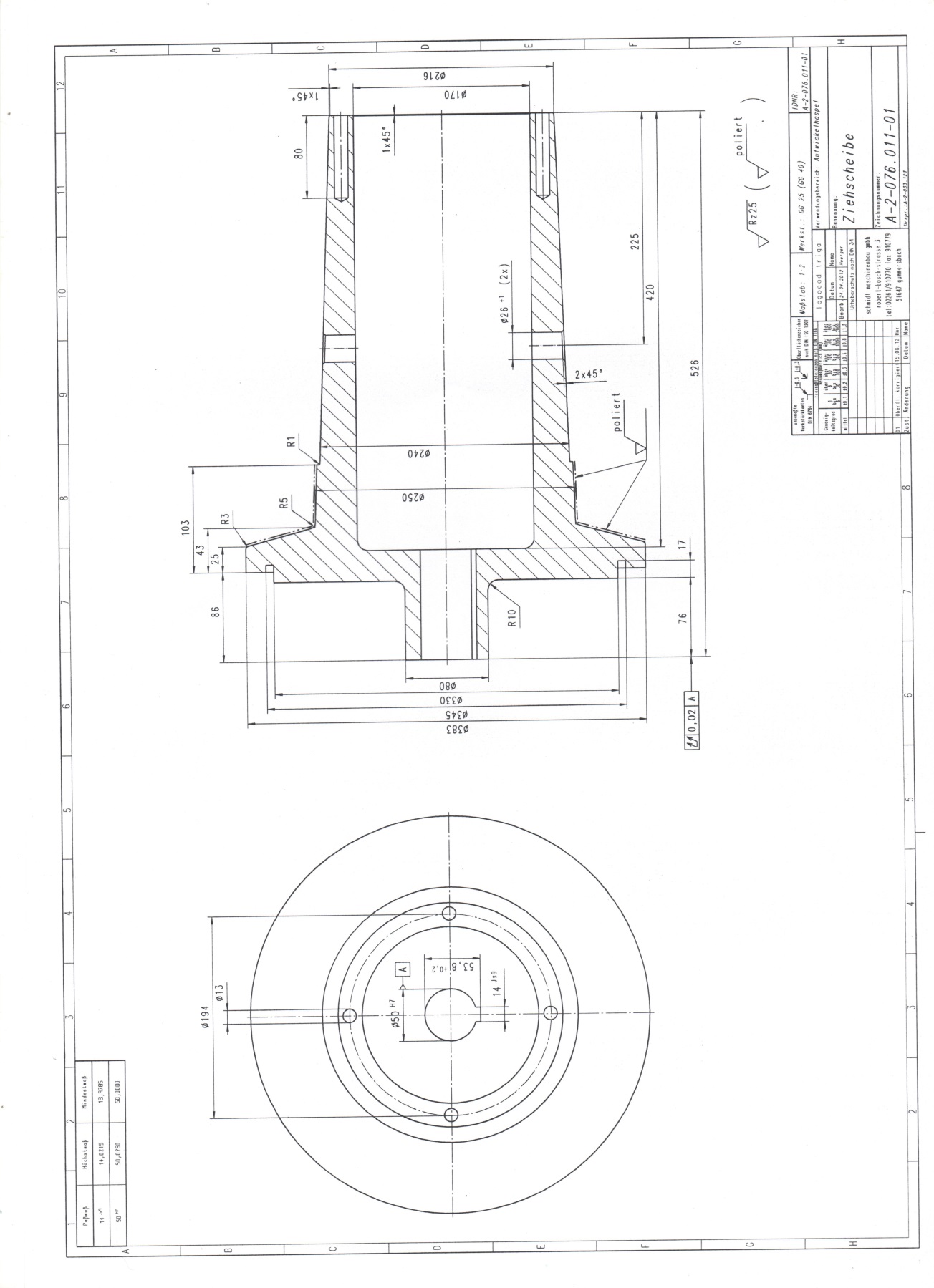 